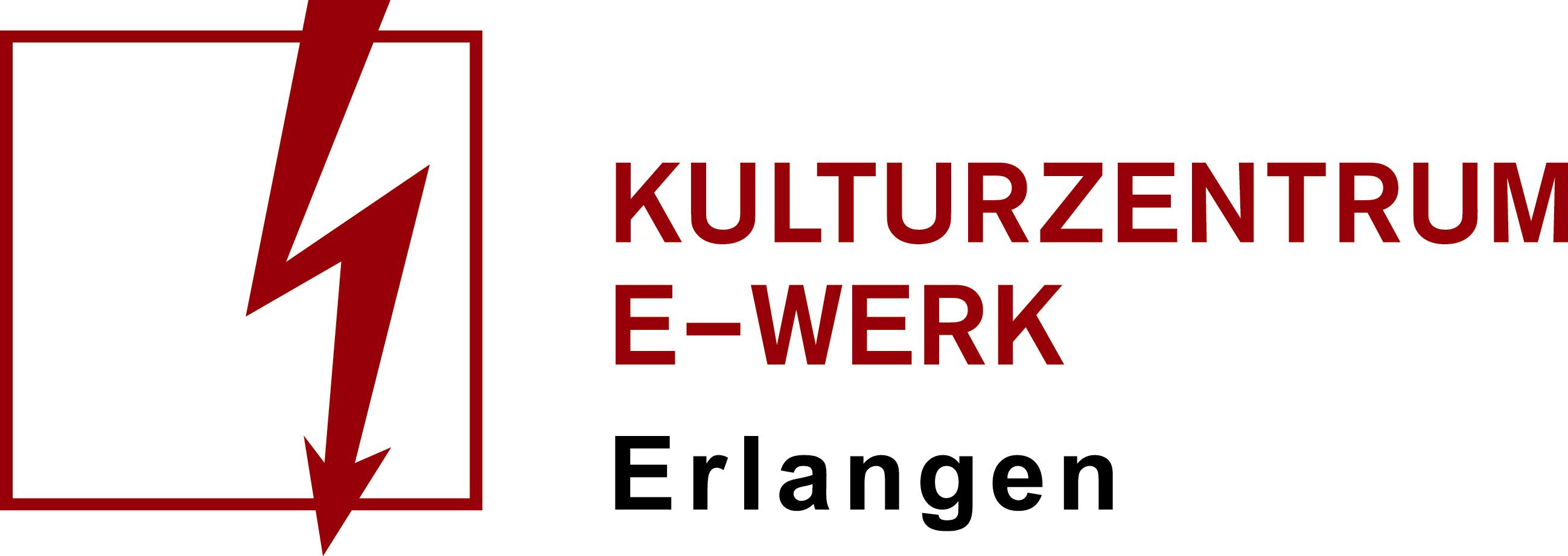 KinderKulturTag mit Sternschnuppe
Lustige Abenteuerlieder aus dem KofferSonntag, 09.01.2022 /// E-Werk, Saal  
Einlass: 14:30 Uhr /// Beginn 15:00 Uhr 
Art: Konzert /// Genre: Kinder /// Teilbestuhlt 
Von Brezn-Beißern, Regenpiraten und Disco-Knödelnstaunen - lachen - singenheißt es bei diesem neuen Familienkonzert der beliebten Sternschnuppe Künstler Margit Sarholz und Werner Meier. Wenn die beiden mit einem Koffer voller lustig-abenteuerlicher Überraschungen auf Tournee gehen, istVergnügen für die ganze Familie garantiert!Kein Wunder, denn durch ihre ausgelassene Spielfreude und ihren lässig-verschmitztem Humor nehmen sie die Kinder vom ersten Ton an mit und lassen auch die Erwachsenen wieder zu Kindern werden.Musik - Theater - MitmachspaßAus ihrem riesigen Koffer steigen die phantastischen Figuren ihrer spannenden Geschichten-Lieder, in denen Sprachwitz und Phantasie blühen und manchmal auch die pure Lust am Blödsinn. Ja, bei diesem Sternschnuppe Konzert kann man zusammenmit Regen-Piraten übers Pfützen-Meer segeln!Da springen auch schon mal zwei Knödel aus dem Koffer und tanzen mit dem Publikum in der Disco. Oder alle gehen ganz lässig mit dem Kühlschrank spazieren, treffen die verwegenen Brotbrösl auf ihrer Weltreise und die mutige Kuh auf ihrem Weg ins Kino.Gleich Karten besorgen und drauf freuen!Ideal für Grundschulkinder – Empfohlenes Mindestalter ab 4 Jahre Spieldauer: ca. 90 Minuten (incl. Pause)Website: https://www.sternschnuppe-kinderlieder.de/Facebook: https://www.facebook.com/sternschnuppe.kinderliederYouTube: https://www.sternschnuppe-kinderlieder.de/ueber-uns/videosInstagram: https://www.instagram.com/sternschnuppekinderlieder/